附件一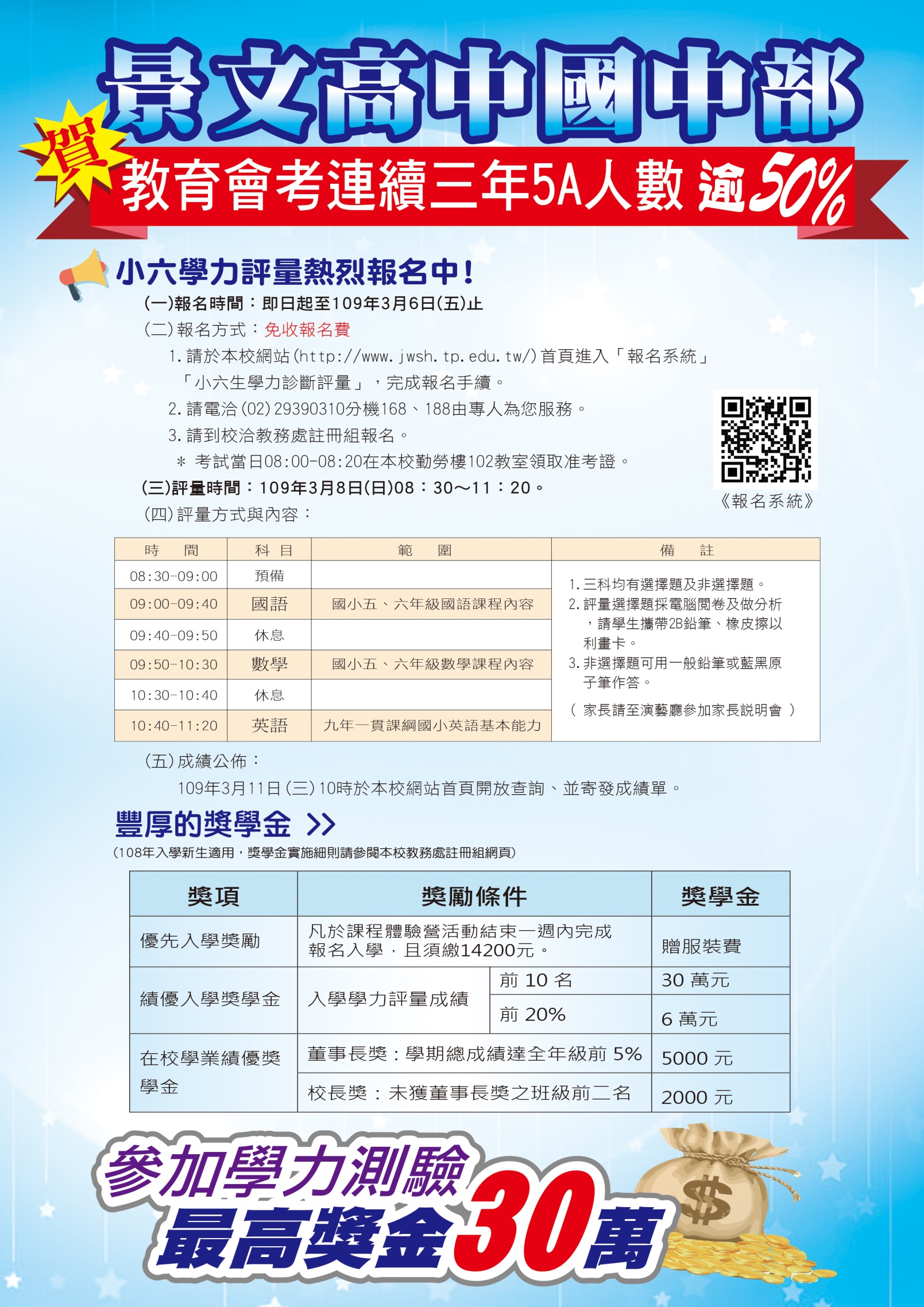 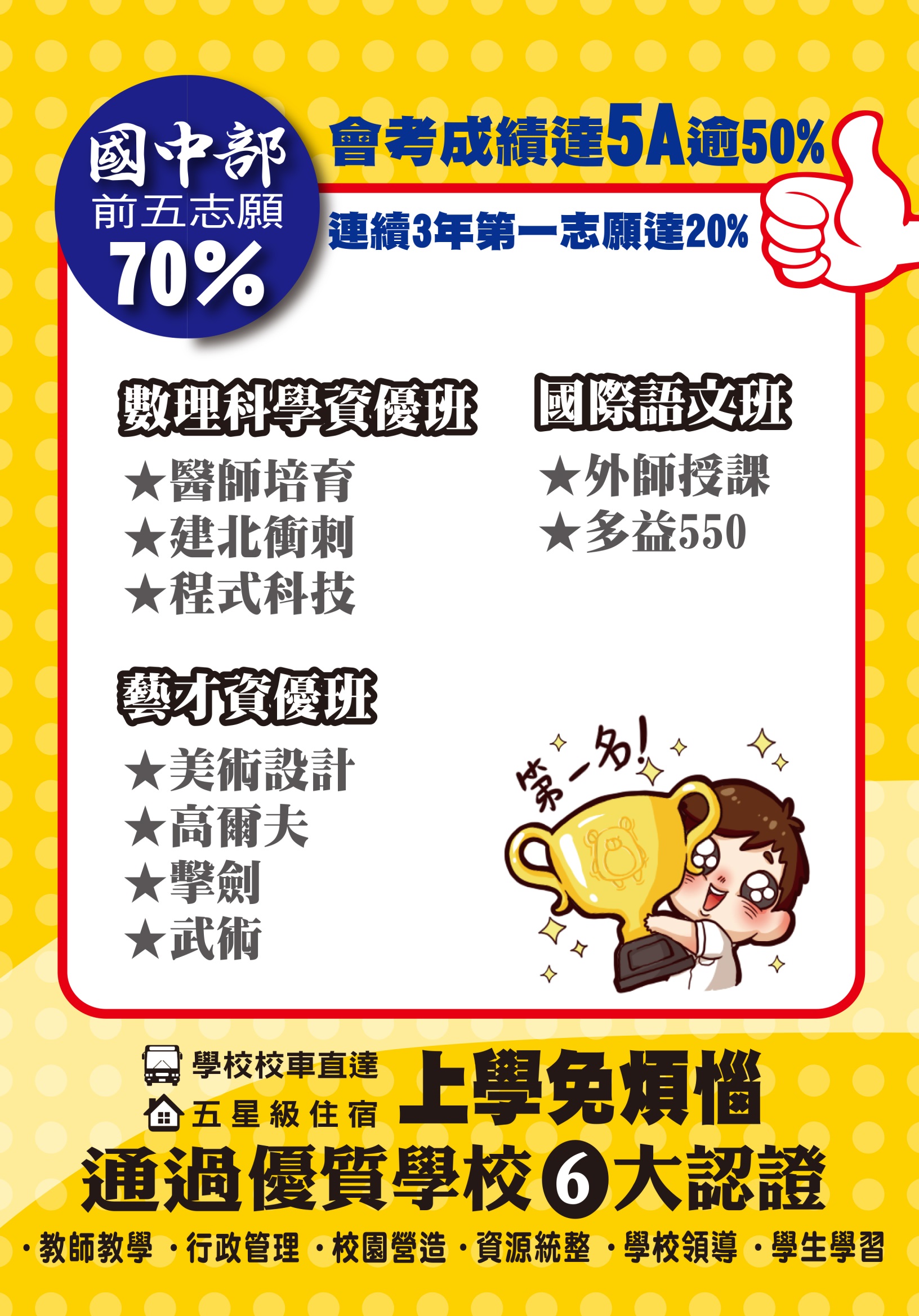 